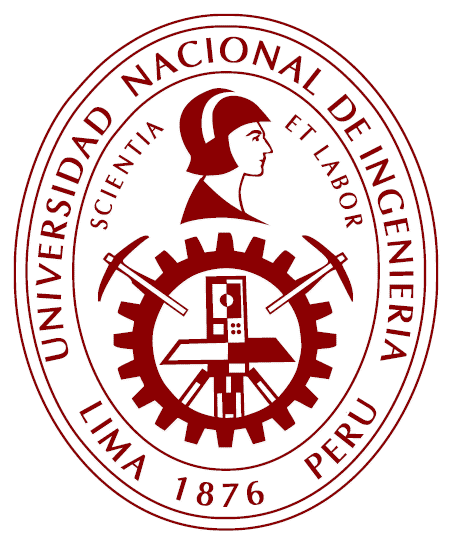 PRUEBA DE ENTRADA(1)  ObjetivoDeterminar si el alumno tiene los conocimientos básicos necesarios para llevar el curso y tomar las acciones necesarias para asegurar que los alumnos estén los suficientemente preparados para llevar y entender el curso.Constituye parte de las acciones de mejora continua que se implementan en cada semestre para asegurar el aprendizaje de los alumnos.(2) Cuando se tomaLa Prueba de Entrada se debe tomar en las dos primeras semanas de clase. Se puede anunciar en la primera clase y tomar en la segunda clase.(3) Duración y puntajeEl docente del curso decide la duración y el puntaje de la Prueba de Entrada. Se recomienda que la Prueba tenga una duración de una hora y un puntaje de 5 puntos de la primera práctica calificada del curso. (4) Qué temas se evalúanEl docente debe definir entre 3 y 5 temas que considere que el alumno debe conocer al iniciar el curso. Para cada tema se deben plantear entre 2 y 4 preguntas que sumen 20 puntos. Se recalca que cada tema debe evaluarse sobre 20 puntos.(5) Informe de resultados Luego de corregida la Prueba de Entrada se debe completar el informe de resultados según formato. Para cada tema evaluado hay que indicar el porcentaje de alumnos que obtuvo menos de 7, porcentaje que obtuvo entre 7 y 9, porcentaje que obtuvo entre 10 y 13, y porcentaje que obtuvo mayor de 13.En el informe de resultados debe indicar también las acciones que ha tomado en el caso de que los alumnos tengan un bajo rendimiento en la Prueba de Entrada (repaso, problemas propuestos, problemas resueltos, lecturas, etc.).El informe de resultados de la Prueba de Entrada, junto con la hoja de preguntas deben ser entregados en la Oficina de Acreditación de la FIM o enviados a las direcciones electrónicas:   acreditacionfim@gmail.com(6) Mayor información y formatosMayor información sobre la Prueba de Entrada y el formato de informe de resultados se encuentra en la página web de acreditación:           acreditacion.uni.edu.pe    FIM    Ingeniería Mecánica    Formatos    Informe de la Prueba de Entrada – 2017-IIDe acuerdo a su importancia, enumere los conocimientos previos y/o habilidades que el alumno debe tener al inicio de su curso y el nivel alcanzado de acuerdo a la prueba de entrada. Indique el porcentaje en cada nivel alcanzado, debiendo totalizar 100%.Medidas correctivas que ha tomado en los casos de grado insuficiente. Marque las opciones.Fecha:   				Firma del Docente: ______________________Adjuntar: (1) Hoja de preguntas de la prueba de entrada                   (2) Evidencias de las medidas correctivas (para el file del curso) Enviar en formato digital este informe y la hoja de preguntas de la Prueba de Entrada a:  acreditacionfim@gmail.comCursoCursoCursoCursoCursoCursoCursoCursoCursoCursoCódigoSec.NombreNombreNombreNombreTeo.Teo.Prác.Lab.Ingeniería MecánicaIngeniería MecánicaIngeniería MecánicaIngeniería Mecánica-Eléctrica(Marcar con X)(Marcar con X)(Marcar con X)Ingeniería MecatrónicaIngeniería MecatrónicaIngeniería MecatrónicaIngeniería Naval(Marcar con X)(Marcar con X)(Marcar con X)Apellidos y Nombre del Profesor (es)Número de estudiantes evaluadosN°Conocimiento o HabilidadNivel Alcanzado (%)Nivel Alcanzado (%)Nivel Alcanzado (%)Nivel Alcanzado (%)Nivel Alcanzado (%)N°Conocimiento o HabilidadMuy bajo (<7)Bajo
 (7 a 9 )Regular (10 a 13)Bueno
 ( > 13)Suma1Realiza operaciones con matrices20%20%40%20%100%2Resuelve ecuaciones de segundo grado15%10%55%20%100%3Realiza operaciones con vectores30%20%50%0%100%4Deriva e integra expresiones de uso común20%40%40%0%100%5100%Resolución de problemas en clasePropuesta de material de lecturaProblemas propuestos para resolver en casaCharla motivacionalHoras adicionales de claseOtro………………………………………